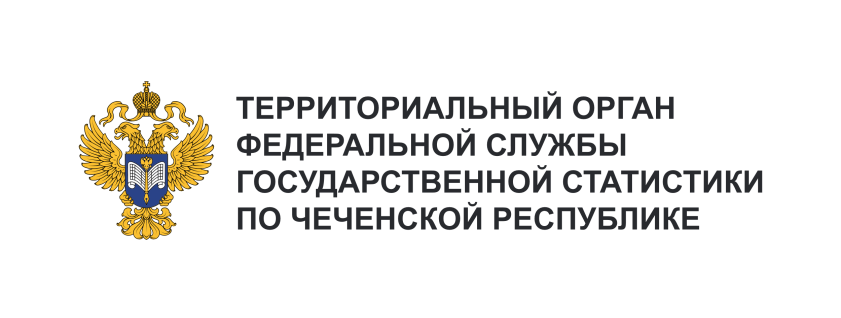 Информационное сообщение для СМИ5 февраля 2024, Чеченская РеспубликаПРОДУКЦИЯ СЕЛЬСКОГО ХОЗЯЙСТВА                          ЗА 2023 ГОДпо категориям хозяйств Чеченской Республики  за  2023 год (предварительные  итоги)	В 2023 году хозяйствами всех категорий Чеченской Республики произведено сельскохозяйственной продукции  на сумму  54,5 млрд. рублей в фактически действующих ценах  (в 2022 году – 50,9 млрд. рублей). Индекс производства продукции сельского хозяйства составил  100,3 %.		Основными производителями сельскохозяйственной продукции являются хозяйства населения, на них приходится  53,6% всей произведённой  за год сельскохозяйственной продукции, что в фактически действующих ценах составляет – 29,2 млрд. рублей. На крестьянские (фермерские) хозяйства                     и индивидуальные предприниматели приходится  16,3 % произведенной продукции или 8,9 млрд. рублей, а на сельскохозяйственные организации – 30,1%